第十四届中国（广饶）国际橡胶轮胎暨汽车配件展览会参展报名表 EXHIBITOR APPLICATION FORM FOR THE 14th CHINA GRTAE时间：2024年5月15日—17日        						地点：广饶国际博览中心参展单位请准确填写此表加盖公章发送至组委会，并于七日内将参展费用汇入组委会指定帐户，汇款时注明“展位费”并发送汇款底单至组委会。Please fill in the application form and stamp, then send to the organization committee, and remit the expense to account appointed by organization committee within 7 days.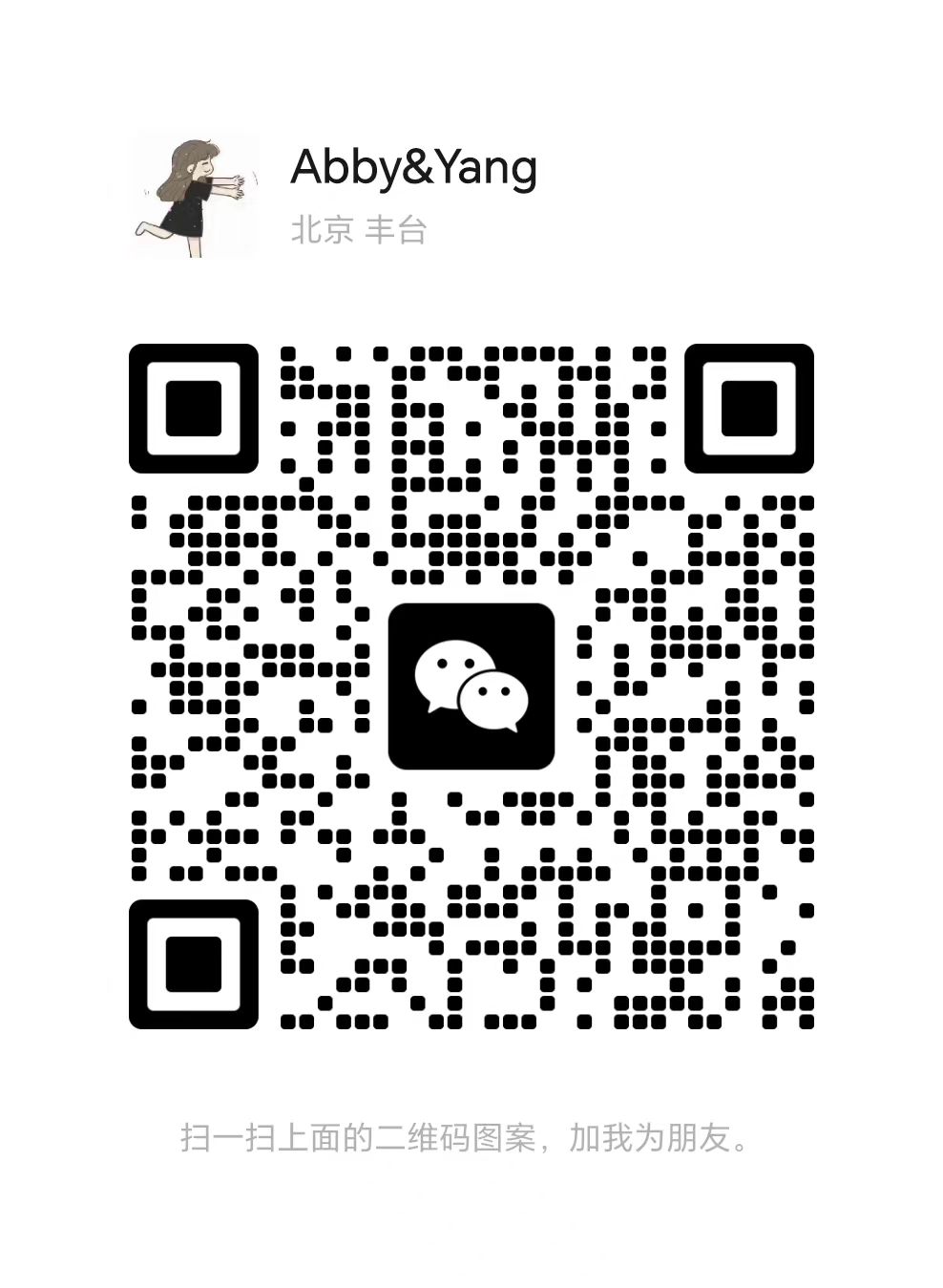 组委会联系方式Contact information：                   联系人Contact：杨  柳   手机Mob：13671078465  邮箱E-mail：yangliu1818@163.com公司中文名称Company Name in Chinese公司英文名称Company Name in English 展台楣板（仅标展/室外展位填写）Exhibition Lintel 地址/邮编Address & Zip	负责人Person in Charge手机Mob手机Mob电话Phone联系人Contact手机Mob手机Mob电话Phone主要展品（展品清单提要）：Main Exhibits：主要展品（展品清单提要）：Main Exhibits：主要展品（展品清单提要）：Main Exhibits：主要展品（展品清单提要）：Main Exhibits：主要展品（展品清单提要）：Main Exhibits：主要展品（展品清单提要）：Main Exhibits：主要展品（展品清单提要）：Main Exhibits：展位申请：本公司预定      m×     m 标准展位     个 / 室内光地     ㎡，展位号：       ，上述所需费用             元。Booth Application：We order      m×     m standard booth       or the raw space        ㎡,Booth No.          . The cost is￥          .  展位申请：本公司预定      m×     m 标准展位     个 / 室内光地     ㎡，展位号：       ，上述所需费用             元。Booth Application：We order      m×     m standard booth       or the raw space        ㎡,Booth No.          . The cost is￥          .  展位申请：本公司预定      m×     m 标准展位     个 / 室内光地     ㎡，展位号：       ，上述所需费用             元。Booth Application：We order      m×     m standard booth       or the raw space        ㎡,Booth No.          . The cost is￥          .  展位申请：本公司预定      m×     m 标准展位     个 / 室内光地     ㎡，展位号：       ，上述所需费用             元。Booth Application：We order      m×     m standard booth       or the raw space        ㎡,Booth No.          . The cost is￥          .  展位申请：本公司预定      m×     m 标准展位     个 / 室内光地     ㎡，展位号：       ，上述所需费用             元。Booth Application：We order      m×     m standard booth       or the raw space        ㎡,Booth No.          . The cost is￥          .  展位申请：本公司预定      m×     m 标准展位     个 / 室内光地     ㎡，展位号：       ，上述所需费用             元。Booth Application：We order      m×     m standard booth       or the raw space        ㎡,Booth No.          . The cost is￥          .  展位申请：本公司预定      m×     m 标准展位     个 / 室内光地     ㎡，展位号：       ，上述所需费用             元。Booth Application：We order      m×     m standard booth       or the raw space        ㎡,Booth No.          . The cost is￥          .  开户行：北京银行成寿寺支行账户名：中融商汇（北京）国际会展有限公司账  户：01090356600120105237740Account bank：Bank of Beijing Chengshousi BranchAccount name：Zhongrong Shanghui (Beijing) International Exhibition Co. , Ltd.Account：01090356600120105237740开户行：北京银行成寿寺支行账户名：中融商汇（北京）国际会展有限公司账  户：01090356600120105237740Account bank：Bank of Beijing Chengshousi BranchAccount name：Zhongrong Shanghui (Beijing) International Exhibition Co. , Ltd.Account：01090356600120105237740开户行：北京银行成寿寺支行账户名：中融商汇（北京）国际会展有限公司账  户：01090356600120105237740Account bank：Bank of Beijing Chengshousi BranchAccount name：Zhongrong Shanghui (Beijing) International Exhibition Co. , Ltd.Account：01090356600120105237740开户行：北京银行成寿寺支行账户名：中融商汇（北京）国际会展有限公司账  户：01090356600120105237740Account bank：Bank of Beijing Chengshousi BranchAccount name：Zhongrong Shanghui (Beijing) International Exhibition Co. , Ltd.Account：01090356600120105237740开户行：北京银行成寿寺支行账户名：中融商汇（北京）国际会展有限公司账  户：01090356600120105237740Account bank：Bank of Beijing Chengshousi BranchAccount name：Zhongrong Shanghui (Beijing) International Exhibition Co. , Ltd.Account：01090356600120105237740开户行：北京银行成寿寺支行账户名：中融商汇（北京）国际会展有限公司账  户：01090356600120105237740Account bank：Bank of Beijing Chengshousi BranchAccount name：Zhongrong Shanghui (Beijing) International Exhibition Co. , Ltd.Account：01090356600120105237740开户行：北京银行成寿寺支行账户名：中融商汇（北京）国际会展有限公司账  户：01090356600120105237740Account bank：Bank of Beijing Chengshousi BranchAccount name：Zhongrong Shanghui (Beijing) International Exhibition Co. , Ltd.Account：01090356600120105237740参展单位盖章：Exhibitor's Seal：负责人签字：Signature of Director：                       日期Date：参展单位盖章：Exhibitor's Seal：负责人签字：Signature of Director：                       日期Date：参展单位盖章：Exhibitor's Seal：负责人签字：Signature of Director：                       日期Date：主办单位：Organizer：负责人签字：Signature of Director：                          日期Date：主办单位：Organizer：负责人签字：Signature of Director：                          日期Date：主办单位：Organizer：负责人签字：Signature of Director：                          日期Date：主办单位：Organizer：负责人签字：Signature of Director：                          日期Date：